N. ________________ R.Nc                                                                    Al Giudice Tutelare del Tribunale di SavonaOggetto: TUTELA DI INTERDETTO - DOMANDA DI AUTORIZZAZIONE AD ACCETTARE UNA EREDITÀ CON BENEFICIO DI INVENTARIOIl sottoscritto Tutorenome ______________________________________________ nato/a a _____________________ il ________________ e residente in ___________________ via ________________________________  CF _____________________________telefono __________________ cell. _______________________ e-mail _______________________________________dell’interdettonome _______________________________________nato/a a _______________________________ il _____________Rapporti con il rappresentato:CHIEDEautorizzazione ad accettare con beneficio di inventario, in nome e per conto del tutelato sopra indicato, l’eredità di: (nome della persona deceduta) __________________________________ nato/a _________________ il _____________domiciliato nel Comune di  ______________________________________ e deceduto in data  _____________________ Precisa che nella suddetta eredità il valore dei beni ereditari supera il valore complessivo dei debiti del defunto.Allega i seguenti allegati obbligatori (barrare gli allegati prodotti):  Certificato di morte  Dichiarazione sostitutiva di atto notorio ove risulti chi sono tutti gli eredi del defunto  Stato di famiglia Si richiede l’efficacia immediata ex art. 741 cod. proc. civ. e si chiede altresì sin d’ora ed in ogni caso copia del provvedimento del giudice, anche se di rigetto dell’istanza; si allega  a tal fine pagamento diritti di copia da € 11,80 tramite Pago PA Chiedo che una copia del provvedimento mi sia spedita a mezzo posta. Allego una busta correttamente affrancata e con l’indicazione del mio indirizzo.Savona, (data) ___________________	Firma  ____________________________________________________________TRIBUNALE DI SAVONAIL GIUDICE TUTELAREritenuto che non sussistono motivi ostativi; visto l’art. 374 c.p.c.; P Q MAutorizza il tutore ad accettare l’eredità con beneficio di inventario in nome e per conto della persona tutelata.Autorizza l’efficacia immediata ex art. 741 c.p.c.Imperia, __________________________                                       Il Giudice _____________________________________________  Coniuge non separato in regime di comunione dei beni Coniuge non separato in regime di separazione dei beni Convivente stabile Padre o Madre Figlio/Figlia Fratello/Sorella Altro parente (entro il quarto grado) Parente del coniuge (entro il secondo grado) Rappresentante di ente o struttura __________________________________________________________ Professionista _______________________________ Altro (specificare) ____________________________Prima di consegnare il modulo controllare di averlo compilato in ogni sua parte e di aver allegato tutti i documenti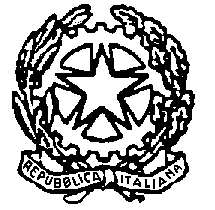 